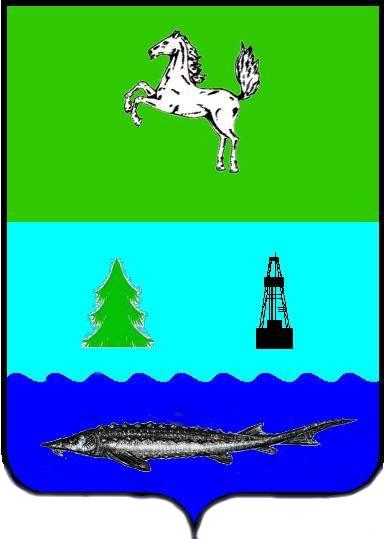 АДМИНИСТРАЦИЯ ЗАВОДСКОГО СЕЛЬСКОГО ПОСЕЛЕНИЯПАРАБЕЛЬСКОГО РАЙОНАТОМСКОЙ ОБЛАСТИПОСТАНОВЛЕНИЕ28.02.2022             							                    	                      №16Об утверждении административного регламента по предоставлению муниципальной услуги "Принятие на учет граждан в качестве нуждающихся в жилых помещениях"На основании статей  49-52 Жилищного кодекса Российской Федерации и приказа  Минстроя России от 06.04.2018 г. № 216/пр «Об утверждении Методических рекомендаций для субъектов Российской Федерации и органов местного самоуправления по определению порядка ведения органами местного самоуправления учета граждан в качестве нуждающихся в жилых помещениях, предоставляемых по договорам социального найма, и по предоставлению таким гражданам жилых помещений по договору социального найма»,ПОСТАНОВЛЯЮ:1. Утвердить Административный регламент по предоставлению муниципальной услуги " Принятие на учет граждан в качестве нуждающихся в жилых помещениях ", согласно приложению;2. Постановления Администрации Заводского сельского поселения:- от 06.06.2012 № 38 «Об утверждении Административного регламента предоставления муниципальной услуги «Прием заявлений, документов, а также постановка на учет в качестве нуждающихся в жилых помещениях»»;- от 29.10.2012 №62 «О внесении изменений в постановление Администрации Заводского сельского поселения от 06.06.2012 №38 «Об утверждении Административного регламента предоставления муниципальной услуги «Прием заявлений, документов, а также постановка на учет в качестве нуждающихся в жилых помещениях»»;-от 20.04.2016 №32 «О внесении дополнений в постановление Администрации Заводского сельского поселения от 06.06.2012 №38 «Об утверждении Административного регламента предоставления муниципальной услуги «Прием заявлений, документов, а также постановка на учет в качестве нуждающихся в жилых помещениях»»;- от 23.06.2016 №45 «О внесении изменений и дополнений в постановление Администрации Заводского сельского поселения от 06.06.2012 №38 «Об утверждении Административного регламента предоставления муниципальной услуги «Прием заявлений, документов, а также постановка на учет в качестве нуждающихся в жилых помещениях»»;- от 23.12.2016 №109 «О внесении изменений и дополнений в постановление Администрации Заводского сельского поселенияот 06.06.2012 №38 «Об утверждении Административного регламента предоставления муниципальной услуги «Прием заявлений, документов, а также постановка на учет в качестве нуждающихся в жилых помещениях» (в редакции постановлений: от 29.10.2012 №62,  от 20.04.2016 №32, от 23.06.2016 №45)»;-от 06.06.2017 №93 «О внесении изменений и дополнений в постановление Администрации Заводского сельского поселения от 06.06.2012 №38 «Об утверждении Административного регламента предоставления муниципальной услуги «Прием заявлений, документов, а также постановка на учет в качестве нуждающихся в жилых помещениях» (в редакции постановлений: от 29.10.2012 №62,  от 20.04.2016 №32, от 23.06.2016 №45, от 23.12.2016 №109)»;- от 14.11.2017 №118 «О внесении изменений и дополнений в постановление Администрации Заводского сельского поселения от 06.06.2012 №38 «Об утверждении Административного регламента предоставления муниципальной услуги «Прием заявлений, документов, а также постановка на учет в качестве нуждающихся в жилых помещениях» (в редакции постановлений: от 29.10.2012 №62,  от 20.04.2016 №32, от 23.06.2016 №45, от 23.12.2016 №109, от  06.06.2017 №93)»;- от 06.02.2018 №11 «О внесении изменений в постановление Администрации Заводского сельского поселения  от  06.06.2012 № 38  «Об утверждении Административного регламента предоставления муниципальной услуги «Прием заявлений, документов, а также постановка на учет в качестве нуждающихся в жилых помещениях»»;- от 30.12.2020 №64 «  О внесении изменений  в постановление Администрации Заводского сельского поселения от 06.06.2012 № 38 «Об утверждении Административного регламента предоставления муниципальной услуги «Прием заявлений, документов, а также постановка на учет в качестве нуждающихся в жилых помещениях»». считать утратившими силу.3. Опубликовать настоящее  постановление в Информационном бюллетене Заводского сельского поселения, разместить на официальном сайте муниципального образования «Заводское сельское поселение» в информационно-телекоммуникационной сети «Интернет»: http://zavodscoe.ru/ ;4. Контроль за исполнением возложить на управляющего делами М.Е. Ефимову.Глава поселения								                        С.А. Трифанова Приложение 1к постановлениюАдминистрации Заводского сельского поселения  от 28.02.2022 №16 Административный регламент по предоставлению муниципальной услуги "Принятие на учет граждан в качестве нуждающихся в жилых помещениях"Общие положенияПредмет регулирования Административного регламентаАдминистративный регламент предоставления государственной (муниципальной) услуги «Принятие на учет граждан в качестве нуждающихся в жилых помещениях» разработан в целях повышения качества и доступности предоставления государственной (муниципальной) услуги, определяет стандарт, сроки и последовательность действий (административных процедур) при осуществлении полномочий по Заводскому сельскому поселению. Настоящий Административный регламент регулирует отношения возникающие на основании Конституции Российской Федерации, Жилищного кодекса Российской Федерации, Налогового кодекса Российской Федерации, Федерального закона от 27 июля 2010 г. № 210-ФЗ «Об организации предоставления государственных и муниципальных услуг».Круг ЗаявителейЗаявителями на получение государственной (муниципальной) услуги являются физические лица – малоимущие и другие категории граждан, определенные федеральным законом, указом Президента Российской Федерации или законом субъекта Российской Федерации, нуждающиеся в жилых помещениях (далее – Заявитель). Интересы заявителей, указанных в пункте 1.2 настоящего Административного регламента, могут представлять лица, обладающие соответствующими полномочиями (далее – представитель).Требования к порядку информирования о предоставлении государственной (муниципальной) услуги1.4. Информирование о порядке предоставления государственной (муниципальной) услуги осуществляется:1) непосредственно при личном приеме заявителя в Администрацию Заводского сельского поселения или многофункциональном центре предоставления государственных и муниципальных услуг (далее – многофункциональный центр);2) по телефону в Администрацию Заводского сельского поселения или многофункциональном центре;3) письменно, в том числе посредством электронной почты, факсимильной связи;4) посредством размещения в открытой и доступной форме информации:в федеральной государственной информационной системе «Единый портал государственных и муниципальных услуг (функций)» (https://www.gosuslugi.ru/) (далее – ЕПГУ);5)на официальном сайте Администрации Заводского сельского поселения http://zavodscoe.ru/ ;6) посредством размещения информации на информационных стендах Администрации Заводского сельского поселения  или многофункционального центра.1.5. Информирование осуществляется по вопросам, касающимся:способов подачи заявления о предоставлении государственной (муниципальной) услуги;адресов Администрации Заводского сельского поселения и многофункциональных центров, обращение в которые необходимо для предоставления государственной (муниципальной) услуги;справочной информации о работе Администрации Заводского сельского поселения;документов, необходимых для предоставления государственной (муниципальной) услуги и услуг, которые являются необходимыми и обязательными для предоставления государственной (муниципальной) услуги;порядка и сроков предоставления государственной (муниципальной) услуги;порядка получения сведений о ходе рассмотрения заявления о предоставлении государственной (муниципальной) услуги и о результатах предоставления муниципальной услуги;по вопросам предоставления услуг, которые являются необходимыми и обязательными для предоставления государственной (муниципальной) услуги;порядка досудебного (внесудебного) обжалования действий (бездействия) должностных лиц, и принимаемых ими решений при предоставлении государственной (муниципальной) услуги.Получение информации по вопросам предоставления государственной (муниципальной) услуги и услуг, которые являются необходимыми и обязательными для предоставления государственной (муниципальной) услуги осуществляется бесплатно.1.6. При устном обращении Заявителя (лично или по телефону) должностное лицо Администрации Заводского сельского поселения, работник многофункционального центра, осуществляющий консультирование, подробно и в вежливой (корректной) форме информирует обратившихся по интересующим вопросам.Ответ на телефонный звонок должен начинаться с информации о наименовании органа, в который позвонил Заявитель, фамилии, имени, отчества (последнее – при наличии) и должности специалиста, принявшего телефонный звонок.Если должностное лицо Администрации Заводского сельского поселения не может самостоятельно дать ответ, телефонный звонок должен быть переадресован (переведен) на другое должностное лицо или же обратившемуся лицу должен быть сообщен телефонный номер, по которому можно будет получить необходимую информацию.Если подготовка ответа требует продолжительного времени, он предлагает Заявителю один из следующих вариантов дальнейших действий:изложить обращение в письменной форме; назначить другое время для консультаций.Должностное лицо Администрации Заводского сельского поселения не вправе осуществлять информирование, выходящее за рамки стандартных процедур и условий предоставления государственной (муниципальной) услуги, и влияющее прямо или косвенно на принимаемое решение.Продолжительность информирования по телефону не должна превышать 10 минут.Информирование осуществляется в соответствии с графиком приема граждан.1.7. По письменному обращению должностное лицо Администрации Заводского сельского поселения, ответственный за предоставление государственной (муниципальной) услуги, подробно в письменной форме разъясняет гражданину сведения по вопросам, указанным в пункте 1.5. настоящего Административного регламента в порядке, установленном Федеральным законом от 2 мая 2006 г. № 59-ФЗ «О порядке рассмотрения обращений граждан Российской Федерации» (далее – Федеральный закон № 59-ФЗ).1.8. На ЕПГУ размещаются сведения, предусмотренные Положением о федеральной государственной информационной системе «Федеральный реестр государственных и муниципальных услуг (функций)», утвержденным постановлением Правительства Российской Федерации от 24 октября 2011 года № 861.Доступ к информации о сроках и порядке предоставления государственной (муниципальной) услуги осуществляется без выполнения заявителем каких-либо требований, в том числе без использования программного обеспечения, установка которого на технические средства заявителя требует заключения лицензионного или иного соглашения с правообладателем программного обеспечения, предусматривающего взимание платы, регистрацию или авторизацию заявителя или предоставление им персональных данных.1.9. На официальном сайте Администрации Заводского сельского поселения, на стендах в местах предоставления государственной (муниципальной) услуги и услуг, которые являются необходимыми и обязательными для предоставления муниципальной услуги, и в многофункциональном центре размещается следующая справочная информация:о месте нахождения и графике работы Администрации Заводского сельского поселения и их структурных подразделений, ответственных за предоставление государственной (муниципальной) услуги, а также многофункциональных центров;справочные телефоны структурных подразделений Администрации Заводского сельского поселения, ответственных за предоставление государственной (муниципальной) услуги, в том числе номер телефона-автоинформатора (при наличии);адрес официального сайта, а также электронной почты и (или) формы обратной связи Администрации Заводского сельского поселения в сети «Интернет».1.10. В залах ожидания Администрации Заводского сельского поселения  размещаются нормативные правовые акты, регулирующие порядок предоставления государственной (муниципальной) услуги, в том числе Административный регламент, которые по требованию заявителя предоставляются ему для ознакомления.1.11. Размещение информации о порядке предоставления государственной (муниципальной) услуги на информационных стендах в помещении многофункционального центра осуществляется в соответствии с соглашением, заключенным между многофункциональным центром и Администрацией с учетом требований к информированию, установленных Административным регламентом.1.12. Информация о ходе рассмотрения заявления о предоставлении государственной (муниципальной) услуги и о результатах предоставления государственной (муниципальной) услуги может быть получена заявителем (его представителем) в личном кабинете на ЕПГУ, а также в Администрации Заводского сельского поселения  при обращении заявителя лично, по телефону посредством электронной почты. II. Стандарт предоставления государственной (муниципальной) услугиНаименование государственной (муниципальной) услуги2.1. Государственная (муниципальная) услуга «Принятие на учет граждан в качестве нуждающихся в жилых помещениях».Наименование органа государственной власти, органа местного самоуправления (организации), предоставляющего государственную (муниципальную) услугу2.2. Государственная (муниципальная) услуга предоставляется Администрацией Заводского сельского поселения2.3. При предоставлении государственной (муниципальной) услуги Администрация Заводского сельского поселения взаимодействует с:2.3.1. Федеральной налоговой службой в части получения сведений из Единого государственного реестра записей актов гражданского состояния о рождении, о заключении брака; получения сведений из Единого государственного реестра юридических лиц, в случае подачи заявления представителем (юридическим лицом); получения сведений из Единого государственного реестра индивидуальных предпринимателей, в случае подачи заявления представителем (индивидуальным предпринимателем).2.3.2. Министерством внутренних дел Российской Федерации в части получения сведений, подтверждающих действительность паспорта Российской Федерации; сведений, подтверждающих место жительства; сведений о реабилитации (признании пострадавшим) лица, репрессированного по политическим мотивам или сведениям о факте смерти необоснованно репрессированного и впоследствии реабилитированного.2.3.3. Пенсионным Фондом Российской Федерации в части проверки соответствия фамильно-именной группы, даты рождения, СНИЛС, сведений о страховом стаже застрахованного лица, сведений об инвалидности из Единой государственной информационной системы социального обеспечения.2.3.4. Федеральной службы государственной регистрации, кадастра и картографии в части получения сведений из Единого государственного реестра недвижимости на имеющиеся объекты недвижимости.2.3.5. Органами местного самоуправления в части получения сведений о признании жилого помещения непригодным для проживания и многоквартирного дома аварийным и подлежащим сносу или реконструкции.2.4. При предоставлении государственной (муниципальной) услуги Администрации запрещается требовать от заявителя осуществления действий, в том числе согласований, необходимых для получения государственной (муниципальной) услуги и связанных с обращением в иные государственные органы и организации, за исключением получения услуг, включенных в перечень услуг, которые являются необходимыми и обязательными для предоставления государственной (муниципальной) услуги.Описание результата предоставления государственной (муниципальной) услуги2.5. Результатом предоставления государственной (муниципальной) услуги является: 2.5.1. Решение о предоставлении государственной (муниципальной) услуги по форме, согласно Приложению № 1 к настоящему Административному регламенту.2.5.2. Решение об отказе в предоставлении государственной (муниципальной) услуги по форме, согласно Приложению № 5 к настоящему Административному регламенту.2.5.3. Уведомление об учете граждан, нуждающихся в жилых помещениях, по форме, согласно Приложению № 2 к настоящему Административному регламенту.2.5.4. Уведомление о снятии с учета граждан, нуждающихся в жилых помещениях по форме, согласно Приложению № 3 к настоящему Административному регламенту.Срок предоставления государственной (муниципальной) услуги, в том числе с учетом необходимости обращения в организации, участвующие в предоставлении государственной (муниципальной) услуги, срок приостановления предоставления государственной (муниципальной) услуги, срок выдачи (направления) документов, являющихся результатом предоставления государственной (муниципальной) услуги2.6. Уполномоченный орган в течение 25 рабочих дней со дня регистрации заявления и документов, необходимых для предоставления государственной (муниципальной) услуги в Уполномоченном органе, направляет заявителю способом указанном в заявлении один из результатов, указанных в пункте 2.5 Административного регламента. Нормативные правовые акты, регулирующие предоставление государственной (муниципальной) услуги2.7. Перечень нормативных правовых актов, регулирующих предоставление государственной (муниципальной) услуги (с указанием их реквизитов и источников официального опубликования), в федеральной государственной информационной системе «Федеральный реестр государственных и муниципальных услуг (функций)» и на ЕПГУ.Исчерпывающий перечень документов и сведений, необходимых в соответствии с нормативными правовыми актами для предоставления государственной (муниципальной) услуги и услуг, которые являются необходимыми и обязательными для предоставления государственной (муниципальной) услуги, подлежащих представлению заявителем, способы их получения заявителем, в том числе в электронной форме, порядок их представления2.8. Для получения государственной (муниципальной) услуги заявитель представляет:2.8.1. Заявление о предоставлении государственной (муниципальной) услуги по форме, согласно Приложению № 6 к настоящему Административному регламенту.В случае направления заявления посредством ЕПГУ формирование заявления осуществляется посредством заполнения интерактивной формы на ЕПГУ без необходимости дополнительной подачи заявления в какой-либо иной форме.В заявлении также указывается один из следующих способов направления результата предоставления государственной (муниципальной) услуги:в форме электронного документа в личном кабинете на ЕПГУ;дополнительно на бумажном носителе в виде распечатанного экземпляра электронного документа в Уполномоченном органе, многофункциональном центре.2.8.2. Документ, удостоверяющий личность заявителя, представителя. В случае направления заявления посредством ЕПГУ сведения из документа, удостоверяющего личность заявителя, представителя формируются при подтверждении учетной записи в Единой системе идентификации и аутентификации из состава соответствующих данных указанной учетной записи и могут быть проверены путем направления запроса с использованием системы межведомственного электронного взаимодействия. В случае, если заявление подается представителем, дополнительно предоставляется документ, подтверждающий полномочия представителя действовать от имени заявителя.В случае если документ, подтверждающий полномочия заявителя выдано юридическим лицом – должен быть подписан усиленной квалификационной электронной подписью уполномоченного лица, выдавшего документ.В случае если документ, подтверждающий полномочия заявителя выдано индивидуальным предпринимателем – должен быть подписан усиленной квалификационной электронной подписью индивидуального предпринимателя.В случае если документ, подтверждающий полномочия заявителя выдано нотариусом – должен быть подписан усиленной квалификационной электронной подписью нотариуса, в иных случаях – подписанный простой электронной подписью. 2.8.3. Документы, подтверждающие родственные отношения и отношения свойства с членами семьи: свидетельство о рождении, свидетельство о смерти, свидетельство о браке, копии документов удостоверяющих личность членов семьи, достигших 14 летнего возраста, справка о заключении брака, свидетельство о расторжении брака, свидетельства о государственной регистрации актов гражданского состояния, выданные компетентными органами иностранного государства и их нотариально удостоверенный перевод на русский язык - при их наличии, свидетельства об усыновлении, выданные органами записи актов гражданского состояния или консульскими учреждениями Российской Федерации - при их наличии, копия вступившего в законную силу решения соответствующего суда о признании гражданина членом семьи заявителя - при наличии такого решения), cвидетельства о перемене фамилии, имени, отчества (при их наличии).2.8.4 Правоустанавливающие документы на занимаемое жилое помещение, право на которое не зарегистрировано в ЕГРН: договор найма; договор купли-продажи; договор дарения; договор мены; договор ренты (пожизненного содержания с иждивением); свидетельство о праве на наследство по закону; свидетельство о праве на наследство по завещанию; решение суда;2.8.5 Для граждан, страдающих некоторыми формами хронических заболеваний или имеющих право на дополнительную площадь в соответствии с федеральным законодательством: справка врачебной комиссии; справка медицинского учреждения; справка, выданная федеральным государственным учреждением медико-социальной экспертизы; заключение врачебной комиссии.2.8.6. Удостоверения и другие документы, подтверждающие принадлежность к категории лиц, определенных федеральными законами, указами Президента Российской Федерации или законами субъекта Российской Федерации, имеющих право на предоставление жилого помещения, документ, подтверждающий признание гражданина малоимущим.2.8.7. Документ о гражданах, зарегистрированных по месту жительства заявителя.2.8.8 Документ из учреждения, осуществляющего кадастровую оценку и техническую инвентаризацию, на заявителя и членов семьи о наличии прав на объекты недвижимости. 2.8.9. Решение суда об установлении факта проживания в жилом помещении для лиц, не имеющих регистрацию по месту жительства.2.9. Документ, удостоверяющий права (полномочия) представителя физического лица, если с заявлением обращается представитель заявителя. 2.10. Заявления и прилагаемые документы, указанные в пункте 2.9 - 2.18 настоящего Административного регламента, направляются (подаются) в Уполномоченный орган в электронной форме путем заполнения формы запроса через личный кабинет на ЕПГУ. Исчерпывающий перечень документов и сведений, необходимых в соответствии с нормативными правовыми актами для предоставления государственной (муниципальной) услуги, которые находятся в распоряжении государственных органов, органов местного самоуправления и иных органов, участвующих в предоставлении государственных или муниципальных услуг2.11. Перечень документов и сведений, необходимых в соответствии с нормативными правовыми актами для предоставления государственной (муниципальной) услуги, которые находятся в распоряжении государственных органов, органов местного самоуправления и иных органов, участвующих в предоставлении государственных или муниципальных услуг в случае обращения: сведения из Единого государственного реестра записей актов гражданского состояния о рождении, о заключении брака; проверка соответствия фамильно-именной группы, даты рождения, пола и СНИЛС; сведения, подтверждающие действительность паспорта гражданина Российской Федерации; сведения, подтверждающие место жительства, сведения из Единого государственного реестра недвижимости об объектах недвижимости; сведения об инвалидности; сведения о реабилитации лица, репрессированного по политическим мотивам; сведения о признании жилого помещения непригодным для проживания и многоквартирного дома аварийным и подлежащим сносу или реконструкции; сведения о страховом стаже застрахованного лица; сведениями из договора социального найма жилого помещения; сведения, подтверждающие наличие действующего удостоверения многодетной семьи; сведения из Единого государственного реестра юридических лиц; сведения из Единого государственного реестра индивидуальных предпринимателей. 2.12. При предоставлении государственной (муниципальной) услуги запрещается требовать от заявителя:1. представления документов и информации или осуществления действий, представление или осуществление которых не предусмотрено нормативными правовыми актами, регулирующими отношения, возникающие в связи с предоставлением государственной (муниципальной) услуги;2. представления документов и информации, которые в соответствии с нормативными правовыми актами Российской Федерации и Томской области , муниципальными правовыми актами Администрации Заводского сельского поселения  находятся в распоряжении органов, предоставляющих государственную (муниципальную) услугу, государственных органов, органов местного самоуправления и (или) подведомственных государственным органам и органам местного самоуправления организаций, участвующих в предоставлении муниципальных услуг, за исключением документов, указанных в части 6 статьи 7 Федерального закона от 27 июля 2010 года № 210-ФЗ «Об организации предоставления государственных и муниципальных услуг» (далее – Федеральный закон № 210-ФЗ);3. представления документов и информации, отсутствие и (или) недостоверность которых не указывались при первоначальном отказе в приеме документов, необходимых для предоставления государственной (муниципальной) услуги, либо в предоставлении государственной (муниципальной) услуги, за исключением следующих случаев:изменение требований нормативных правовых актов, касающихся предоставления государственной (муниципальной) услуги, после первоначальной подачи заявления о предоставлении государственной (муниципальной) услуги;наличие ошибок в заявлении о предоставлении государственной (муниципальной) услуги и документах, поданных заявителем после первоначального отказа в приеме документов, необходимых для предоставления государственной (муниципальной) услуги, либо в предоставлении государственной (муниципальной) услуги и не включенных в представленный ранее комплект документов;истечение срока действия документов или изменение информации после первоначального отказа в приеме документов, необходимых для предоставления государственной (муниципальной) услуги, либо в предоставлении государственной (муниципальной) услуги;выявление документально подтвержденного факта (признаков) ошибочного или противоправного действия (бездействия) должностного лица Администрации Заводского сельского поселения, служащего, работника многофункционального центра, работника организации, предусмотренной частью 1.1 статьи 16 Федерального закона № 210-ФЗ, при первоначальном отказе в приеме документов, необходимых для предоставления государственной (муниципальной) услуги, либо в предоставлении государственной (муниципальной) услуги, о чем в письменном виде за подписью руководителя Администрации Заводского сельского поселения , руководителя многофункционального центра при первоначальном отказе в приеме документов, необходимых для предоставления государственной (муниципальной) услуги, либо руководителя организации, предусмотренной частью 1.1 статьи 16 Федерального закона № 210-ФЗ, уведомляется заявитель, а также приносятся извинения за доставленные неудобства.Исчерпывающий перечень оснований для отказа в приеме документов, необходимых для предоставления государственно (муниципальной) услуги2.13. Основаниями для отказа в приеме к рассмотрению документов, необходимых для предоставления государственной (муниципальной) услуги, являются:1) запрос о предоставлении услуги подан в орган государственной власти, орган местного самоуправления или организацию, в полномочия которых не входит предоставление услуги; 2) неполное заполнение обязательных полей в форме запроса о предоставлении услуги (недостоверное, неправильное); 3) представление неполного комплекта документов;4) представленные документы утратили силу на момент обращения за услугой (документ, удостоверяющий личность; документ, удостоверяющий полномочия представителя Заявителя, в случае обращения за предоставлением услуги указанным лицом); 5) представленные документы содержат подчистки и исправления текста, не заверенные в порядке, установленном законодательством Российской Федерации; 6) подача заявления о предоставлении услуги и документов, необходимых для предоставления услуги, в электронной форме с нарушением установленных требований; 7) представленные в электронной форме документы содержат повреждения, наличие которых не позволяет в полном объеме использовать информацию и сведения, содержащиеся в документах для предоставления услуги;8) заявление подано лицом, не имеющим полномочий представлять интересы заявителя.Исчерпывающий перечень оснований для приостановления или отказа в предоставлении государственной (муниципальной) услуги2.14. Оснований для приостановления предоставления государственной (муниципальной) услуги законодательством Российской Федерации не предусмотрено.2.15. Основания для отказа в предоставлении государственной (муниципальной) услуги:1) документы (сведения), представленные заявителем, противоречат документам (сведениям), полученным в рамках межведомственного взаимодействия; 2) представленными документами и сведениями не подтверждается право гражданина состоять на учете в качестве нуждающихся в жилых помещениях; 3) не истек срок совершения действий, предусмотренных статьей 53 Жилищного кодекса, которые привели к ухудшению жилищных условий.2.16. В случае обращения по подуслуге «Внесение изменений в сведения о гражданах, нуждающихся в предоставлении жилого помещения» основаниями для отказа в предоставлении подуслуги являются:1) документы (сведения), представленные заявителем, противоречат документам (сведениям), полученным в рамках межведомственного взаимодействия;2) представлены документы, которые не подтверждают право соответствующих граждан состоять на учете в качестве нуждающихся в жилых помещениях.2.17. В случае обращения по подуслуге «Предоставление информации о движении в очереди граждан, нуждающихся в предоставлении жилого помещения» основаниями для отказа в предоставлении подуслуги являются:документы (сведения), представленные заявителем, противоречат
документам (сведениям), полученным в рамках межведомственного
взаимодействия.2.18. В случае обращения по подуслуге «Снятие с учета граждан, нуждающихся в предоставлении жилого помещения» основаниями для отказа в предоставлении подуслуги являются:документы (сведения), представленные заявителем, противоречат
документам (сведениям), полученным в рамках межведомственного
взаимодействия.Перечень услуг, которые являются необходимыми и обязательными для предоставления государственной (муниципальной) услуги, в том числе сведения о документе (документах), выдаваемом (выдаваемых) организациями, участвующими в предоставлении государственной (муниципальной) услуги2.19. Услуги, необходимые и обязательные для предоставления государственной (муниципальной) услуги, отсутствуют. Порядок, размер и основания взимания государственной пошлины или иной оплаты, взимаемой за предоставление государственной (муниципальной) услуги2.20. Предоставление (государственной) муниципальной услуги осуществляется бесплатно.Порядок, размер и основания взимания платы за предоставление услуг, которые являются необходимыми и обязательными для предоставления государственной (муниципальной) услуги, включая информацию о методике расчета размера такой платы2.21. Услуги, необходимые и обязательные для предоставления государственной (муниципальной) услуги, отсутствуют. Максимальный срок ожидания в очереди при подаче запроса о предоставлении государственной (муниципальной) услуги и при получении результата предоставления государственной (муниципальной) услуги2.22. Максимальный срок ожидания в очереди при подаче запроса о предоставлении государственной (муниципальной) услуги и при получении результата предоставления государственной (муниципальной) услуги в Уполномоченном органе или многофункциональном центре составляет не более 15 минут.Срок и порядок регистрации запроса заявителя о предоставлении государственной (муниципальной) услуги, в том числе в электронной форме2.23. Срок регистрации заявления о предоставлении государственной (муниципальной) услуги подлежат регистрации в Администрации Заводского сельского поселения не в течение 1 рабочего дня со дня получения заявления и документов, необходимых для предоставления государственной (муниципальной) услуги.В случае наличия оснований для отказа в приеме документов, необходимых для предоставления государственной (муниципальной) услуги, указанных в пункте 2.14 настоящего Административного регламента, Администрация  не позднее следующего за днем поступления заявления и документов, необходимых для предоставления государственной (муниципальной) услуги, рабочего дня, направляет Заявителю либо его представителю решение об отказе в приеме документов, необходимых для предоставления государственно (муниципальной) услуги по форме, приведенной в Приложении № 4 к настоящему Административному регламенту. Требования к помещениям, в которых предоставляется государственная (муниципальная) услуга2.24. Местоположение административных зданий, в которых осуществляется прием заявлений и документов, необходимых для предоставления государственной (муниципальной) услуги, а также выдача результатов предоставления государственной (муниципальной) услуги, должно обеспечивать удобство для граждан с точки зрения пешеходной доступности от остановок общественного транспорта.В случае, если имеется возможность организации стоянки (парковки) возле здания (строения), в котором размещено помещение приема и выдачи документов, организовывается стоянка (парковка) для личного автомобильного транспорта заявителей. За пользование стоянкой (парковкой) с заявителей плата не взимается.Для парковки специальных автотранспортных средств инвалидов на стоянке (парковке) выделяется не менее 10% мест (но не менее одного места) для бесплатной парковки транспортных средств, управляемых инвалидами I, II групп, а также инвалидами III группы в порядке, установленном Правительством Российской Федерации, и транспортных средств, перевозящих таких инвалидов и (или) детей-инвалидов.В целях обеспечения беспрепятственного доступа заявителей, в том числе передвигающихся на инвалидных колясках, вход в здание и помещения, в которых предоставляется государственная (муниципальная) услуга, оборудуются пандусами, поручнями, тактильными (контрастными) предупреждающими элементами, иными специальными  приспособлениями, позволяющими обеспечить беспрепятственный доступ и передвижение инвалидов, в соответствии с законодательством Российской Федерации о социальной защите инвалидов.Центральный вход в здание Администрации Заводского сельского поселения  должен быть оборудован информационной табличкой (вывеской), содержащей информацию:наименование;местонахождение и юридический адрес;режим работы;график приема;номера телефонов для справок.Помещения, в которых предоставляется государственная (муниципальная) услуга, должны соответствовать санитарно-эпидемиологическим правилам и нормативам.Помещения, в которых предоставляется государственная (муниципальная) услуга, оснащаются:противопожарной системой и средствами пожаротушения;системой оповещения о возникновении чрезвычайной ситуации;средствами оказания первой медицинской помощи;туалетными комнатами для посетителей.Зал ожидания Заявителей оборудуется стульями, скамьями, количество которых определяется исходя из фактической нагрузки и возможностей для их размещения в помещении, а также информационными стендами.Тексты материалов, размещенных на информационном стенде, печатаются удобным для чтения шрифтом, без исправлений, с выделением наиболее важных мест полужирным шрифтом.Места для заполнения заявлений оборудуются стульями, столами (стойками), бланками заявлений, письменными принадлежностями.Места приема Заявителей оборудуются информационными табличками (вывесками) с указанием:номера кабинета и наименования отдела;фамилии, имени и отчества (последнее – при наличии), должности ответственного лица за прием документов;графика приема Заявителей.Рабочее место каждого ответственного лица за прием документов, должно быть оборудовано персональным компьютером с возможностью доступа к необходимым информационным базам данных, печатающим устройством (принтером) и копирующим устройством.Лицо, ответственное за прием документов, должно иметь настольную табличку с указанием фамилии, имени, отчества (последнее - при наличии) и должности.При предоставлении государственной (муниципальной) услуги инвалидам обеспечиваются:возможность беспрепятственного доступа к объекту (зданию, помещению), в котором предоставляется государственная (муниципальная) услуга;возможность самостоятельного передвижения по территории, на которой расположены здания и помещения, в которых предоставляется государственная (муниципальная) услуга, а также входа в такие объекты и выхода из них, посадки в транспортное средство и высадки из него, в том числе с использование кресла-коляски;сопровождение инвалидов, имеющих стойкие расстройства функции зрения и самостоятельного передвижения;надлежащее размещение оборудования и носителей информации, необходимых для обеспечения беспрепятственного доступа инвалидов зданиям и помещениям, в которых предоставляется государственная (муниципальная) услуга, и к государственной (муниципальной) услуге с учетом ограничений их жизнедеятельности;дублирование необходимой для инвалидов звуковой и зрительной информации, а также надписей, знаков и иной текстовой и графической информации знаками, выполненными рельефно-точечным шрифтом Брайля;допуск сурдопереводчика и тифлосурдопереводчика;допуск собаки-проводника при наличии документа, подтверждающего ее специальное обучение, на объекты (здания, помещения), в которых предоставляются государственная (муниципальная) услуги;оказание инвалидам помощи в преодолении барьеров, мешающих получению ими государственных и муниципальных услуг наравне с другими лицами.Показатели доступности и качества государственной (муниципальной) услуги2.25. Основными показателями доступности предоставления государственной (муниципальной) услуги являются:наличие полной и понятной информации о порядке, сроках и ходе предоставления государственной (муниципальной) услуги в информационно-телекоммуникационных сетях общего пользования (в том числе в сети «Интернет»), средствах массовой информации;возможность получения заявителем уведомлений о предоставлении государственной (муниципальной) услуги с помощью ЕПГУ;возможность получения информации о ходе предоставления государственной (муниципальной) услуги, в том числе с использованием информационно-коммуникационных технологий.2.26. Основными показателями качества предоставления государственной (муниципальной) услуги являются:своевременность предоставления государственной (муниципальной) услуги в соответствии со стандартом ее предоставления, установленным настоящим Административным регламентом;минимально возможное количество взаимодействий гражданина с должностными лицами, участвующими в предоставлении государственной (муниципальной) услуги;отсутствие обоснованных жалоб на действия (бездействие) сотрудников и их некорректное (невнимательное) отношение к заявителям;отсутствие нарушений установленных сроков в процессе предоставления государственной (муниципальной) услуги;отсутствие заявлений об оспаривании решений, действий (бездействия) Администрации Заводского сельского поселения , его должностных лиц, принимаемых (совершенных) при предоставлении государственной (муниципальной) услуги, по итогам рассмотрения которых вынесены решения об удовлетворении (частичном удовлетворении) требований заявителей.Иные требования, в том числе учитывающие особенности предоставления государственной (муниципальной) услуги в многофункциональных центрах, особенности предоставления государственной (муниципальной) услуги по экстерриториальному принципу и особенности предоставления государственной (муниципальной) услуги в электронной форме2.27. Предоставление государственной (муниципальной) услуги по экстерриториальному принципу осуществляется в части обеспечения возможности подачи заявлений посредством ЕПГУ и получения результата государственной (муниципальной) услуги в многофункциональном центре.2.28. Заявителям обеспечивается возможность представления заявления и прилагаемых документов в форме электронных документов посредством ЕПГУ.В этом случае заявитель или его представитель авторизуется на ЕПГУ посредством подтвержденной учетной записи в ЕСИА, заполняет заявление о предоставлении государственной (муниципальной) услуги с использованием интерактивной формы в электронном виде.Заполненное заявление о предоставлении государственной (муниципальной) услуги отправляется заявителем вместе с прикрепленными электронными образами документов, необходимыми для предоставления государственной (муниципальной) услуги, в Администрации. При авторизации в ЕСИА заявление о предоставлении государственной (муниципальной) услуги считается подписанным простой электронной подписью заявителя, представителя, уполномоченного на подписание заявления. Результаты предоставления государственной (муниципальной) услуги, указанные в пункте 2.5 настоящего Административного регламента, направляются заявителю, представителю в личный кабинет на ЕПГУ в форме электронного документа, подписанного усиленной квалифицированной электронной подписью уполномоченного должностного лица Администрации Заводского сельского поселения  в случае направления заявления посредством ЕПГУ.В случае направления заявления посредством ЕПГУ результат предоставления государственной (муниципальной) услуги также может быть выдан заявителю на бумажном носителе в многофункциональном центре в порядке, предусмотренном пунктом 6.4 настоящего Административного регламента.2.29. Электронные документы представляются в следующих форматах:а) xml - для формализованных документов;б) doc, docx, odt - для документов с текстовым содержанием, не включающим формулы (за исключением документов, указанных в подпункте "в" настоящего пункта);в) xls, xlsx, ods - для документов, содержащих расчеты;г) pdf, jpg, jpeg - для документов с текстовым содержанием, в том числе включающих формулы и (или) графические изображения (за исключением документов, указанных в подпункте "в" настоящего пункта), а также документов с графическим содержанием.Допускается формирование электронного документа путем сканирования непосредственно с оригинала документа (использование копий не допускается), которое осуществляется с сохранением ориентации оригинала документа в разрешении 300 - 500 dpi (масштаб 1:1) с использованием следующих режимов:- «черно-белый» (при отсутствии в документе графических изображений и (или) цветного текста);- «оттенки серого» (при наличии в документе графических изображений, отличных от цветного графического изображения);- «цветной» или «режим полной цветопередачи» (при наличии в документе цветных графических изображений либо цветного текста);- сохранением всех аутентичных признаков подлинности, а именно: графической подписи лица, печати, углового штампа бланка;- количество файлов должно соответствовать количеству документов, каждый из которых содержит текстовую и (или) графическую информацию.Электронные документы должны обеспечивать:- возможность идентифицировать документ и количество листов в документе;- для документов, содержащих структурированные по частям, главам, разделам (подразделам) данные и закладки, обеспечивающие переходы по оглавлению и (или) к содержащимся в тексте рисункам и таблицам.Документы, подлежащие представлению в форматах xls, xlsx или ods, формируются в виде отдельного электронного документа.III. Состав, последовательность и сроки выполнения административных процедур (действий), требования к порядку их выполнения, в том числе особенности выполнения административных процедур в электронной формеИсчерпывающий перечень административных процедур3.1. Предоставление государственной (муниципальной) услуги включает в себя следующие административные процедуры:проверка документов и регистрация заявления;получение сведений посредством Федеральной государственной информационной системы «Единая система межведомственного электронного взаимодействия» (далее – СМЭВ);рассмотрение документов и сведений;принятие решения;выдача результата;внесение результата муниципальной услуги в реестр юридически значимых записей. Описание административных процедур представлено в Приложении № 6 к настоящему Административному регламенту.Перечень административных процедур (действий) при предоставлении государственной (муниципальной) услуги услуг в электронной форме3.2. При предоставлении государственной (муниципальной) услуги в электронной форме заявителю обеспечиваются:получение информации о порядке и сроках предоставления государственной (муниципальной) услуги;формирование заявления;прием и регистрация Уполномоченным органом заявления и иных документов, необходимых для предоставления государственной (муниципальной) услуги;получение результата предоставления государственной (муниципальной) услуги; получение сведений о ходе рассмотрения заявления;осуществление оценки качества предоставления государственной (муниципальной) услуги;досудебное (внесудебное) обжалование решений и действий (бездействия) Администрации Заводского сельского поселения  либо действия (бездействие) должностных лиц Администрации Заводского сельского поселения , предоставляющего государственную (муниципальную) услугу, либо государственного (муниципального) служащего.Порядок осуществления административных процедур (действий) в электронной форме 3.3. Формирование заявления.Формирование заявления осуществляется посредством заполнения электронной формы заявления на ЕПГУ без необходимости дополнительной подачи заявления в какой-либо иной форме.Форматно-логическая проверка сформированного заявления осуществляется после заполнения заявителем каждого из полей электронной формы заявления. При выявлении некорректно заполненного поля электронной формы заявления заявитель уведомляется о характере выявленной ошибки и порядке ее устранения посредством информационного сообщения непосредственно в электронной форме заявления.При формировании заявления заявителю обеспечивается:а) возможность копирования и сохранения заявления и иных документов, указанных в пунктах 2.9 – 2.11 настоящего Административного регламента, необходимых для предоставления государственной (муниципальной) услуги;б) возможность печати на бумажном носителе копии электронной формы заявления;в) сохранение ранее введенных в электронную форму заявления значений в любой момент по желанию пользователя, в том числе при возникновении ошибок ввода и возврате для повторного ввода значений в электронную форму заявления;г) заполнение полей электронной формы заявления до начала ввода сведений заявителем с использованием сведений, размещенных в ЕСИА, и сведений, опубликованных на ЕПГУ, в части, касающейся сведений, отсутствующих в ЕСИА;д) возможность вернуться на любой из этапов заполнения электронной формы заявления без потери ранее введенной информации;е) возможность доступа заявителя на ЕПГУ к ранее поданным им заявлениям в течение не менее одного года, а также частично сформированных заявлений – в течение не менее 3 месяцев.Сформированное и подписанное заявление и иные документы, необходимые для предоставления государственной (муниципальной) услуги, направляются в Уполномоченный орган посредством ЕПГУ.3.4. Уполномоченный орган обеспечивает в срок не позднее 1 рабочего дня с момента подачи заявления на ЕПГУ, а в случае его поступления в нерабочий или праздничный день, – в следующий за ним первый рабочий день:а) прием документов, необходимых для предоставления государственной (муниципальной) услуги, и направление заявителю электронного сообщения о поступлении заявления;б) регистрацию заявления и направление заявителю уведомления о регистрации заявления либо об отказе в приеме документов, необходимых для предоставления государственной (муниципальной) услуги. 3.5. Электронное заявление становится доступным для должностного лица Администрации Заводского сельского поселения , ответственного за прием и регистрацию заявления (далее – ответственное должностное лицо), в государственной информационной системе, используемой Уполномоченным органом для предоставления государственной (муниципальной) услуги (далее – ГИС).Ответственное должностное лицо:проверяет наличие электронных заявлений, поступивших с ЕПГУ, с периодом не реже 2 раз в день;рассматривает поступившие заявления и приложенные образы документов (документы);производит действия в соответствии с пунктом 3.4 настоящего Административного регламента.3.6. Заявителю в качестве результата предоставления государственной (муниципальной) услуги обеспечивается возможность получения документа: в форме электронного документа, подписанного усиленной квалифицированной электронной подписью уполномоченного должностного лица Администрации Заводского сельского поселения , направленного заявителю в личный кабинет на ЕПГУ;в виде бумажного документа, подтверждающего содержание электронного документа, который заявитель получает при личном обращении в многофункциональном центре.3.7. Получение информации о ходе рассмотрения заявления и о результате предоставления государственной (муниципальной) услуги производится в личном кабинете на ЕПГУ, при условии авторизации. Заявитель имеет возможность просматривать статус электронного заявления, а также информацию о дальнейших действиях в личном кабинете по собственной инициативе, в любое время.При предоставлении государственной (муниципальной) услуги в электронной форме заявителю направляется:а) уведомление о приеме и регистрации заявления и иных документов, необходимых для предоставления государственной (муниципальной) услуги, содержащее сведения о факте приема заявления и документов, необходимых для предоставления государственной (муниципальной) услуги, и начале процедуры предоставления государственной (муниципальной) услуги, а также сведения о дате и времени окончания предоставления государственной (муниципальной) услуги либо мотивированный отказ в приеме документов, необходимых для предоставления государственной (муниципальной) услуги;б) уведомление о результатах рассмотрения документов, необходимых для предоставления государственной (муниципальной) услуги, содержащее сведения о принятии положительного решения о предоставлении государственной (муниципальной) услуги и возможности получить результат предоставления государственной (муниципальной) услуги либо мотивированный отказ в предоставлении государственной (муниципальной) услуги.3.8. Оценка качества предоставления муниципальной услуги.Оценка качества предоставления государственной (муниципальной) услуги осуществляется в соответствии с Правилами оценки гражданами эффективности деятельности руководителей территориальных органов федеральных органов исполнительной власти (их структурных подразделений) с учетом качества предоставления ими государственных услуг, а также применения результатов указанной оценки как основания для принятия решений о досрочном прекращении исполнения соответствующими руководителями своих должностных обязанностей, утвержденными постановлением Правительства Российской Федерации от 12 декабря 2012 года № 1284 «Об оценке гражданами эффективности деятельности руководителей территориальных органов федеральных органов исполнительной власти (их структурных подразделений) и территориальных органов государственных внебюджетных фондов (их региональных отделений) с учетом качества предоставления государственных услуг, руководителей многофункциональных центров предоставления государственных и муниципальных услуг с учетом качества организации предоставления государственных и муниципальных услуг, а  также о  применении результатов указанной оценки как основания для принятия решений о досрочном прекращении исполнения соответствующими руководителями своих должностных обязанностей».3.9. Заявителю обеспечивается возможность направления жалобы на решения, действия или бездействие Администрации Заводского сельского поселения , должностного лица Администрации Заводского сельского поселения  либо муниципального служащего в соответствии со статьей 11.2 Федерального закона № 210-ФЗ и в порядке, установленном постановлением Правительства Российской Федерации от 20 ноября 2012 года № 1198 «О федеральной государственной информационной системе, обеспечивающей процесс досудебного, (внесудебного) обжалования решений и действий (бездействия), совершенных при предоставлении государственных и муниципальных услуг.Порядок исправления допущенных опечаток и ошибок в               выданных в результате предоставления государственной (муниципальной) услуги документах3.10. В случае выявления опечаток и ошибок заявитель вправе обратиться в Уполномоченный органа с заявлением с приложением документов, указанных в пункте 2.9. настоящего Административного регламента.3.11. Основания отказа в приеме заявления об исправлении опечаток и ошибок указаны в пункте 2.13 настоящего Административного регламента.3.12. Исправление допущенных опечаток и ошибок в выданных в результате предоставления государственной (муниципальной) услуги документах осуществляется в следующем порядке:3.13.1. Заявитель при обнаружении опечаток и ошибок в документах, выданных в результате предоставления государственной (муниципальной) услуги, обращается лично в Уполномоченный орган с заявлением о необходимости исправления опечаток и ошибок, в котором содержится указание на их описание.3.13.2. Уполномоченный орган при получении заявления, указанного в подпункте 3.13.1 пункта 3.13 настоящего подраздела, рассматривает необходимость внесения соответствующих изменений в документы, являющиеся результатом предоставления государственной (муниципальной) услуги.3.13.3. Уполномоченный орган обеспечивает устранение опечаток и ошибок в документах, являющихся результатом предоставления государственной (муниципальной) услуги.3.13.4. Срок устранения опечаток и ошибок не должен превышать 3 (трех) рабочих дней с даты регистрации заявления, указанного в подпункте 3.13.1 пункта 3.13 настоящего подраздела.IV. Формы контроля за исполнением административного регламентаПорядок осуществления текущего контроля за соблюдениеми исполнением ответственными должностными лицами положенийрегламента и иных нормативных правовых актов,устанавливающих требования к предоставлению государственной (муниципальной) услуги, а также принятием ими решений4.1. Текущий контроль за соблюдением и исполнением настоящего Административного регламента, иных нормативных правовых актов, устанавливающих требования к предоставлению муниципальной услуги, осуществляется на постоянной основе должностными лицами Администрации (Администрации Заводского сельского поселения ), уполномоченными на осуществление контроля за предоставлением муниципальной услуги.Для текущего контроля используются сведения служебной корреспонденции, устная и письменная информация специалистов и должностных лиц Администрации (Администрации Заводского сельского поселения ).Текущий контроль осуществляется путем проведения проверок:решений о предоставлении (об отказе в предоставлении) государственной (муниципальной) услуги;выявления и устранения нарушений прав граждан;рассмотрения, принятия решений и подготовки ответов на обращения граждан, содержащие жалобы на решения, действия (бездействие) должностных лиц.Порядок и периодичность осуществления плановых и внеплановыхпроверок полноты и качества предоставления государственной (муниципальной) услуги, в том числе порядок и формы контроля за полнотойи качеством предоставления государственной (муниципальной) услуги4.2. Контроль за полнотой и качеством предоставления государственной (муниципальной) услуги включает в себя проведение плановых и внеплановых проверок.4.3. Плановые проверки осуществляются на основании годовых планов работы Администрации Заводского сельского поселения , утверждаемых руководителем Администрации Заводского сельского поселения . При плановой проверке полноты и качества предоставления государственной (муниципальной) услуги контролю подлежат:соблюдение сроков предоставления государственной (муниципальной) услуги;соблюдение положений настоящего Административного регламента;правильность и обоснованность принятого решения об отказе в предоставлении государственной (муниципальной) услуги.Основанием для проведения внеплановых проверок являются:получение от государственных органов, органов местного самоуправления информации о предполагаемых или выявленных нарушениях нормативных правовых актов Российской Федерации, нормативных правовых актов Томской области и нормативных правовых актов органов местного самоуправления Администрации Заводского сельского поселения;обращения граждан и юридических лиц на нарушения законодательства, в том числе на качество предоставления государственной (муниципальной) услуги.Ответственность должностных лиц за решения и действия(бездействие), принимаемые (осуществляемые) ими в ходепредоставления государственной (муниципальной) услуги4.5. По результатам проведенных проверок в случае выявления нарушений положений настоящего Административного регламента, нормативных правовых актов Томской области и нормативных правовых актов Администрации осуществляется привлечение виновных лиц к ответственности в соответствии с законодательством Российской Федерации.Персональная ответственность должностных лиц за правильность и своевременность принятия решения о предоставлении (об отказе в предоставлении) государственной (муниципальной) услуги закрепляется в их должностных регламентах в соответствии с требованиями законодательства.Требования к порядку и формам контроля за предоставлениемгосударственной (муниципальной) услуги, в том числе со стороны граждан,их объединений и организаций4.6. Граждане, их объединения и организации имеют право осуществлять контроль за предоставлением государственной (муниципальной) услуги путем получения информации о ходе предоставления государственной (муниципальной) услуги, в том числе о сроках завершения административных процедур (действий).Граждане, их объединения и организации также имеют право:направлять замечания и предложения по улучшению доступности и качества предоставления государственной (муниципальной) услуги;вносить предложения о мерах по устранению нарушений настоящего Административного регламента.4.7. Должностные лица Администрации Заводского сельского поселения  принимают меры к прекращению допущенных нарушений, устраняют причины и условия, способствующие совершению нарушений.Информация о результатах рассмотрения замечаний и предложений граждан, их объединений и организаций доводится до сведения лиц, направивших эти замечания и предложения.V. Досудебный (внесудебный) порядок обжалования решений и действий (бездействия) органа, предоставляющего государственную (муниципальную) услугу, а также их должностных лиц, государственных (муниципальных) служащих5.1. Заявитель имеет право на обжалование решения и (или) действий (бездействия) Администрации Заводского сельского поселения , должностных лиц Администрации Заводского сельского поселения , государственных (муниципальных) служащих, многофункционального центра, а также работника многофункционального центра при предоставлении государственной (муниципальной) услуги в досудебном (внесудебном) порядке (далее – жалоба).Органы местного самоуправления, организации и уполномоченные на рассмотрение жалобы лица, которым может быть направлена жалоба заявителя в досудебном (внесудебном) порядке;5.2. В досудебном (внесудебном) порядке заявитель (представитель) вправе обратиться с жалобой в письменной форме на бумажном носителе или в электронной форме:в Уполномоченный орган – на решение и (или) действия (бездействие) должностного лица, руководителя структурного подразделения Администрации Заводского сельского поселения , на решение и действия (бездействие) Администрации Заводского сельского поселения , руководителя Администрации Заводского сельского поселения ;в вышестоящий орган на решение и (или) действия (бездействие) должностного лица, руководителя структурного подразделения Администрации Заводского сельского поселения ;к руководителю многофункционального центра – на решения и действия (бездействие) работника многофункционального центра;к учредителю многофункционального центра – на решение и действия (бездействие) многофункционального центра.В Уполномоченном органе, многофункциональном центре, у учредителя многофункционального центра определяются уполномоченные на рассмотрение жалоб должностные лица.Способы информирования заявителей о порядке подачи и рассмотрения жалобы, в том числе с использованием Единого портала государственных и муниципальных услуг (функций) 5.3. Информация о порядке подачи и рассмотрения жалобы размещается на информационных стендах в местах предоставления государственной (муниципальной) услуги, на сайте Администрации Заводского сельского поселения , ЕПГУ, а также предоставляется в устной форме по телефону и (или) на личном приеме либо в письменной форме почтовым отправлением по адресу, указанному заявителем (представителем).Перечень нормативных правовых актов, регулирующих порядок досудебного (внесудебного) обжалования действий (бездействия) и (или) решений, принятых (осуществленных) в ходе предоставления государственной (муниципальной) услуги5.4. Порядок досудебного (внесудебного) обжалования решений и действий (бездействия) Администрации Заводского сельского поселения , предоставляющего государственную (муниципальную) услугу, а также его должностных лиц регулируется:Федеральным законом «Об организации предоставления государственных и муниципальных услуг»;постановлением Правительства Российской Федерации от 20 ноября 2012 года № 1198 «О федеральной государственной информационной системе, обеспечивающей процесс досудебного (внесудебного) обжалования решений и действий (бездействия), совершенных при предоставлении государственных и муниципальных услуг».VI. Особенности выполнения административных процедур (действий) в многофункциональных центрах предоставления государственных и муниципальных услугИсчерпывающий перечень административных процедур (действий) при предоставлении государственной (муниципальной) услуги, выполняемых многофункциональными центрами 6.1 Многофункциональный центр осуществляет:информирование заявителей о порядке предоставления государственной (муниципальной) услуги в многофункциональном центре, по иным вопросам, связанным с предоставлением государственной (муниципальной) услуги, а также консультирование заявителей о порядке предоставления государственной (муниципальной) услуги в многофункциональном центре;выдачу заявителю результата предоставления государственной (муниципальной) услуги, на бумажном носителе, подтверждающих содержание электронных документов, направленных в многофункциональный центр по результатам предоставления государственной (муниципальной) услуги а также выдача документов, включая составление на бумажном носителе и заверение выписок из информационных систем органов, предоставляющих государственных (муниципальных) услуг;иные процедуры и действия, предусмотренные Федеральным законом № 210-ФЗ.В соответствии с частью 1.1 статьи 16 Федерального закона № 210-ФЗ для реализации своих функций многофункциональные центры вправе привлекать иные организации. Информирование заявителей6.2. Информирование заявителя многофункциональными центрами осуществляется следующими способами: а) посредством привлечения средств массовой информации, а также путем размещения информации на официальных сайтах и информационных стендах многофункциональных центров;б) при обращении заявителя в многофункциональный центр лично, по телефону, посредством почтовых отправлений, либо по электронной почте.При личном обращении работник многофункционального центра подробно информирует заявителей по интересующим их вопросам в вежливой корректной форме с использованием официально-делового стиля речи. Рекомендуемое время предоставления консультации – не более 15 минут, время ожидания в очереди в секторе информирования для получения информации о муниципальных услугах не может превышать 15 минут.Ответ на телефонный звонок должен начинаться с информации о наименовании организации, фамилии, имени, отчестве и должности работника многофункционального центра, принявшего телефонный звонок. Индивидуальное устное консультирование при обращении заявителя по телефону работник многофункционального центра осуществляет не более 10 минут; В случае если для подготовки ответа требуется более продолжительное время, работник многофункционального центра, осуществляющий индивидуальное устное консультирование по телефону, может предложить заявителю:изложить обращение в письменной форме (ответ направляется Заявителю в соответствии со способом, указанным в обращении);назначить другое время для консультаций.При консультировании по письменным обращениям заявителей ответ направляется в письменном виде в срок не позднее 30 календарных дней с момента регистрации обращения в форме электронного документа по адресу электронной почты, указанному в обращении, поступившем в многофункциональный центр в форме электронного документа, и в письменной форме по почтовому адресу, указанному в обращении, поступившем в многофункциональный центр в письменной форме.Выдача заявителю результата предоставления государственной (муниципальной) услуги6.3. При наличии в заявлении о предоставлении государственной (муниципальной) услуги указания о выдаче результатов оказания услуги через многофункциональный центр, Уполномоченный орган передает документы в многофункциональный центр для последующей выдачи заявителю (представителю) способом, согласно заключенным соглашениям о взаимодействии заключенным между Уполномоченным органом и многофункциональным центром в порядке, утвержденном Постановлением № 797. Порядок и сроки передачи Уполномоченным органом таких документов в многофункциональный центр определяются соглашением о взаимодействии, заключенным ими в порядке, установленном Постановлением № 797.6.4. Прием заявителей для выдачи документов, являющихся результатом государственной (муниципальной) услуги, в порядке очередности при получении номерного талона из терминала электронной очереди, соответствующего цели обращения, либо по предварительной записи.Работник многофункционального центра осуществляет следующие действия:устанавливает личность заявителя на основании документа, удостоверяющего личность в соответствии с законодательством Российской Федерации;проверяет полномочия представителя заявителя (в случае обращения представителя заявителя);определяет статус исполнения заявления заявителя в ГИС;распечатывает результат предоставления государственной (муниципальной) услуги в виде экземпляра электронного документа на бумажном носителе и заверяет его с использованием печати многофункционального центра (в предусмотренных нормативными правовыми актами Российской Федерации случаях – печати с изображением Государственного герба Российской Федерации);заверяет экземпляр электронного документа на бумажном носителе с использованием печати многофункционального центра (в предусмотренных нормативными правовыми актами Российской Федерации случаях – печати с изображением Государственного герба Российской Федерации);выдает документы заявителю, при необходимости запрашивает у заявителя подписи за каждый выданный документ;запрашивает согласие заявителя на участие в смс-опросе для оценки качества предоставленных услуг многофункциональным центром.Приложение № 1к Административному регламентупо предоставлению государственной (муниципальной) услугиФорма решения о принятии на учет граждан в качестве нуждающихся в жилых помещениях ____________________________________________________________Наименование Администрации Заводского сельского поселения  исполнительной власти субъекта Российской Федерацииили органа местного самоуправленияКому _________________________________                            (фамилия, имя, отчество)______________________________________ ______________________________________                 (телефон и адрес электронной почты)РЕШЕНИЕо принятии граждан на учет в качестве нуждающихсяв жилых помещенияхДата __________________		                    		      №___________ ________________ По результатам рассмотрения заявления от __________ № ______ и приложенных к нему документов, в соответствии со статьей 52 Жилищного кодекса Российской Федерации принято решение поставить на учет в качестве нуждающихся в жилых помещениях:_________________________________________________________________                                                                                                          ФИО заявителяи совместно проживающих членов семьи:1. 2. 3. 4. Дата принятия на учет:___ ___ Номер в очереди: ____________________________________  ___________            ________________________(должность                                                         (подпись)                    (расшифровка подписи)сотрудника органа власти, принявшего решение)«__»  _______________ 20__ г.М.П.Приложение № 2к Административному регламентупо предоставлению государственной (муниципальной) услугиФорма уведомления об учете граждан,нуждающихся в жилых помещениях ____________________________________________________________Наименование Администрации Заводского сельского поселения  исполнительной власти субъекта Российской Федерацииили органа местного самоуправленияКому _________________________________                            (фамилия, имя, отчество)______________________________________ ______________________________________                 (телефон и адрес электронной почты)УВЕДОМЛЕНИЕоб учете граждан, нуждающихся в жилых помещенияхДата __________________		                    		      №___________ ________________ По результатам рассмотрения заявления от __________ № ______ информируем о нахождении на учете в качестве нуждающихся в жилых помещениях:_________________________________________________________________                                                                                                          ФИО заявителяДата принятия на учет:___ ___ Номер в очереди: ____________________________________  ___________            ________________________(должность                                                         (подпись)                    (расшифровка подписи)сотрудника органа власти, принявшего решение)«__»  _______________ 20__ г.М.П.Приложение № 3к Административному регламентупо предоставлению государственной (муниципальной) услугиФорма уведомления о снятии с учета граждан, нуждающихся в жилых помещениях ____________________________________________________________Наименование Администрации Заводского сельского поселения  исполнительной власти субъекта Российской Федерацииили органа местного самоуправленияКому _________________________________                            (фамилия, имя, отчество)______________________________________ ______________________________________                 (телефон и адрес электронной почты)УВЕДОМЛЕНИЕо снятии с учета граждан, нуждающихся в жилых помещенияхДата __________________		                    		      №___________ ________________ По результатам рассмотрения заявления от __________ № ______ информируем о снятии с учета граждан в качестве нуждающихся в жилых помещениях:_________________________________________________________________                                                                                                          ФИО заявителя____________________________________  ___________            ________________________(должность                                                         (подпись)                    (расшифровка подписи)сотрудника органа власти, принявшего решение)«__»  _______________ 20__ г.М.П.Приложение № 4к Административному регламентупо предоставлению государственной (муниципальной) услугиФорма решения об отказе в приеме документов, необходимых для предоставления государственной (муниципальной) услуги__________________________________________________________________________Наименование Администрации Заводского сельского поселения  исполнительной власти субъекта Российской Федерацииили органа местного самоуправленияКому _________________________________                            (фамилия, имя, отчество)______________________________________ ______________________________________                 (телефон и адрес электронной почты)РЕШЕНИЕоб отказе в приеме документов, необходимых для предоставления услуги «Принятие на учет граждан в качестве нуждающихся в жилых помещениях»Дата _______________					        № _____________ 	По результатам рассмотрения заявления от _________ № _______________ 
и приложенных к нему документов, в соответствии с Жилищным кодексом Российской Федерации принято решение отказать в приеме документов, необходимых для предоставления услуги, по следующим основаниям:Вы вправе повторно обратиться в уполномоченный орган с заявлением о предоставлении услуги после устранения указанных нарушений.Данный отказ может быть обжалован в досудебном порядке путем направления жалобы в уполномоченный орган, а также в судебном порядке.____________________________________  ___________            ________________________(должность                                                         (подпись)                    (расшифровка подписи)сотрудника органа власти, принявшего решение)«__»  _______________ 20__ г.М.П.Приложение № 5к Административному регламентупо предоставлению государственной (муниципальной) услугиФорма решения об отказе в предоставлении государственной (муниципальной) услуги__________________________________________________________________________Наименование Администрации Заводского сельского поселения  исполнительной власти субъекта Российской Федерацииили органа местного самоуправленияКому _________________________________                            (фамилия, имя, отчество)______________________________________ ______________________________________                 (телефон и адрес электронной почты)РЕШЕНИЕоб отказе в предоставлении услуги «Принятие на учет граждан в качестве нуждающихся в жилых помещениях»Дата _______________			             		        № _____________ 	По результатам рассмотрения заявления от _________ № _______________ 
и приложенных к нему документов, в соответствии с Жилищным кодексом Российской Федерации принято решение отказать в приеме документов, необходимых для предоставления услуги, по следующим основаниям:Разъяснение причин отказа: ________________________________________Дополнительно информируем: _____________________________________ __________________________________________Вы вправе повторно обратиться в уполномоченный орган с заявлением о предоставлении услуги после устранения указанных нарушений.Данный отказ может быть обжалован в досудебном порядке путем направления жалобы в уполномоченный орган, а также в судебном порядке.____________________________________  ___________            ________________________(должность                                                      (подпись)                    (расшифровка подписи)сотрудника органа власти, принявшего решение)«__»  _______________ 20__ г.М.П.Приложение № 6к Административному регламентупо предоставлению государственной (муниципальной) услугиФорма заявления о предоставлении государственной (муниципальной) услуги_____________________________________________________________________________(наименование органа, уполномоченного для предоставления услуги)Заявление о постановке на учет граждан, нуждающихся в предоставлении жилого помещенияЗаявитель _____________________________________________________________(фамилия, имя, отчество (при наличии), дата рождения, СНИЛС)Телефон: _________________________________________________________________________Адрес электронной почты: _________________________________________________________________________________Документ, удостоверяющий личность заявителя:наименование: ____________________________________________________________________серия, номер ______________________________дата выдачи: ____________________________кем выдан: _______________________________________________________________________код подразделения: ________________________________________________________________Адрес регистрации по месту жительства: _____________________________________________2.Представитель заявителя:- Физическое лицо Сведения о представителе: __________________________________________________________                                                                            (фамилия, имя, отчество (при наличии)Документ, удостоверяющий личность представителя заявителя:наименование: ____________________________________________________________________серия, номер _____________________________дата выдачи: _____________________________Контактные данные ________________________________________________________________                                                                                    (телефон, адрес электронной почты)Документ, подтверждающий полномочия представителя заявителя:________________________________________________________________________________ - Индивидуальный предприниматель 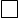 Сведения об индивидуальном предпринимателе:Полное наименование _____________________________________________________________ОГРНИП_________________________________________________________________________ИНН_____________________________________________________________________________ Контактные данные ________________________________________________________________                                                                                    (телефон, адрес электронной почты)Документ, подтверждающий полномочия представителя заявителя:_________________________________________________________________________________ - Юридическое лицо Сведения о юридическом лице:Полное наименование_____________________________________________________________ОГРН___________________________________________________________________________ИНН_____________________________________________________________________________ Контактные данные ________________________________________________________________                                                                          (телефон, адрес электронной почты) - Сотрудник организации             Сведения о представителе: __________________________________________________________                                                                                     (фамилия, имя, отчество (при наличии)Документ, удостоверяющий личность представителя заявителя:наименование: ____________________________________________________________________серия, номер _____________________________дата выдачи: _____________________________Контактные данные
 _______________________________________________________________                                                                                    (телефон, адрес электронной почты)Документ, подтверждающий полномочия представителя заявителя:_________________________________________________________________________________ - Руководитель организации Документ, удостоверяющий личность представителя заявителя:наименование: ____________________________________________________________________серия, номер _____________________________дата выдачи: _____________________________Контактные данные ________________________________________________________________                                (телефон, адрес электронной почты)Документ, подтверждающий полномочия представителя заявителя:_____________________________________________________________________________3. Категория заявителя:- Малоимущие граждане - Наличие льготной категории 4. Причина отнесения к льготной категории:4.1. Наличие инвалидности - Инвалиды - Семьи, имеющие детей-инвалидов Сведения о ребенке-инвалиде: 
______________________________________________________                         (фамилия, имя, отчество (при наличии)Дата рождения ___________________________________________________________________СНИЛС __________________________________________________________________________4.2. Участие в войне, боевых действиях, особые заслуги перед государством - Участник событий (лицо, имеющее заслуги) - Член семьи (умершего) участника Удостоверение ___________________________________________________________________4.3. Ликвидация радиационных аварий, служба в подразделении особого риска - Участник событий - Член семьи (умершего) участника Удостоверение ___________________________________________________________________4.4. Политические репрессии  - Реабилитированные лица - Лица, признанные пострадавшими от политических репрессий Документ о признании пострадавшим от политических репрессий_________________________4.5. Многодетная семья Реквизиты удостоверения многодетной семьи: __________________________________________(номер, дата выдачи, орган (МФЦ) выдавший удостоверение)  4.6. Категории, связанные с трудовой деятельностью Документ, подтверждающий отнесение к категории _____________________________________  4.7.  Дети-сироты или дети, оставшиеся без попечения родителей Документ, подтверждающий утрату (отсутствие) родителей ________________________________________________________________________________Дата, когда необходимо получить жилое помещение ____________________________________    4.8. Граждане, страдающие хроническими заболеваниями Заключение медицинской комиссии о наличии хронического заболевания _________________________________________________________________________________5. Основание для постановки на учет заявителя (указать один из вариантов): 5.1. Заявитель не является нанимателем (собственником) или членом семьи нанимателя (собственника) жилого помещения   5.2. Заявитель является нанимателем или членом семьи нанимателя жилого помещения по договору социального найма, обеспеченным общей площадью на одного члена семьи меньше учетной нормы Реквизиты договора социального найма _____________________________________________________________________________(номер, дата выдачи, орган, с которым заключен договор) 5.3. Заявитель является нанимателем или членом семьи нанимателя жилого помещения социального использования, обеспеченным общей площадью на одного члена семьи меньше учетной нормы Наймодатель жилого помещения:-Орган государственной власти -Орган местного самоуправления - Организация Реквизиты договора найма жилого помещения_________________________________________                                                           (номер, дата выдачи, орган, с которым заключен договор)5.4. Заявитель является собственником или членом семьи собственника жилого помещения, обеспеченным общей площадью на одного члена семьи меньше учетной нормы 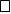 Право собственности на жилое помещение:- Зарегистрировано в ЕГРН - Не зарегистрировано в ЕГРН Документ, подтверждающий право собственности на жилое помещение__________________Кадастровый номер жилого помещения ______________________________________________ -  Заявитель проживает в помещении, не отвечающем по установленным для жилых помещений требованиям 6. Семейное положение:Проживаю один              Проживаю совместно с членами семьи 7. Состою в браке         Супруг: __________________________________________________________________________                                              (фамилия, имя, отчество (при наличии), дата рождения, СНИЛС)Документ, удостоверяющий личность:наименование:____________________________________________________________________серия, номер ______________________________дата выдачи: ____________________________кем выдан: ______________________________________________________________________код подразделения: ________________________________________________________________Адрес регистрации по месту жительства: _____________________________________________Реквизиты актовой записи о заключении брака_________________________________________(номер, дата, орган, место государственной регистрации)8. Проживаю с родителями (родителями супруга) 8.1.ФИО родителя_________________________________________________________________                                               (фамилия, имя, отчество (при наличии), дата рождения, СНИЛС)Документ, удостоверяющий личность:наименование: ____________________________________________________________________серия, номер ______________________________дата выдачи: ____________________________кем выдан: _______________________________________________________________________Адрес регистрации по месту жительства: ________________________________________________________________________________8.2.ФИО родителя__________________________________________________________________                                             (фамилия, имя, отчество (при наличии), дата рождения, СНИЛС)Документ, удостоверяющий личность:наименование: ____________________________________________________________________серия, номер ______________________________дата выдачи: ____________________________кем выдан: _______________________________________________________________________Адрес регистрации по месту жительства: ________________________________________________________________________________9. Имеются дети ФИО ребенка____________________________________________________________________                                           (фамилия, имя, отчество (при наличии), дата рождения, СНИЛС) Документ, удостоверяющий личность:наименование: ____________________________________________________________________серия, номер ______________________________дата выдачи: ____________________________кем выдан: _______________________________________________________________________Реквизиты актовой записи о рождении ребенка_________________________________________(номер, дата, орган, место государственной регистрации)10. Имеются иные родственники, проживающие совместно ФИО родственника_____________________________________________________________                                                (фамилия, имя, отчество (при наличии), дата рождения, СНИЛС) Документ, удостоверяющий личность:наименование: ____________________________________________________________________серия, номер ______________________________дата выдачи: ____________________________кем выдан: _______________________________________________________________________Адрес регистрации по месту жительства: _________________________________________________________________________________Полноту и достоверность представленных в запросе сведений подтверждаю. Даю  свое  согласие  на  получение,  обработку и передачу моих персональных данных  согласно Федеральному закону от 27.07.2006 № 152-ФЗ «О персональных данных».Дата 		                                                                    Подпись заявителя __________________».№пункта административного регламентаНаименование основания для отказа в соответствии с единым стандартомРазъяснение причин отказа в предоставлении услугиЗапрос о предоставлении услуги подан в орган государственной власти, орган местного самоуправления или организацию, в полномочия которых не входит предоставление услугиУказываются основания такого выводаНеполное заполнение обязательных полей в форме запроса о предоставлении услуги Указываются основания такого выводаПредставление неполного комплекта документовУказывается исчерпывающий перечень документов, непредставленных заявителемПредставленные документы утратили силу на момент обращения за услугой Указывается исчерпывающий перечень документов, утративших силуПредставленные документы содержат подчистки и исправления текста, не заверенные в порядке, установленном законодательством Российской ФедерацииУказывается исчерпывающий перечень документов, содержащих подчистки и исправленияПодача заявления о предоставлении услуги и документов, необходимых для предоставления услуги, в электронной форме с нарушением установленных требованийУказываются основания такого выводаПредставленные в электронной форме документы содержат повреждения, наличие которых не позволяет в полном объеме использовать информацию и сведения, содержащиеся в документах для предоставления услугиУказывается исчерпывающий перечень документов, содержащих поврежденияЗаявление подано лицом, не имеющим полномочий представлять интересы заявителяУказываются основания такого вывода№пункта административного регламентаНаименование основания для отказа в соответствии с единым стандартомРазъяснение причин отказа в предоставлении услугиДокументы (сведения), представленные заявителем, противоречат документам (сведениям), полученным в рамках межведомственного взаимодействияУказываются основания такого выводаОтсутствие у членов семьи места жительства на территории субъекта Российской ФедерацииУказываются основания такого выводаПредставленными документами и сведениями не подтверждается право гражданина на предоставление жилого помещенияУказываются основания такого выводаНе истек срок совершения действий, предусмотренных статьей 53 Жилищного кодекса Российской Федерации, которые привели к ухудшению жилищных условийУказываются основания такого выводаПредставлены документы, которые не подтверждают право соответствующих граждан состоять на учете в качестве нуждающихся в жилых помещенияхУказываются основания такого вывода